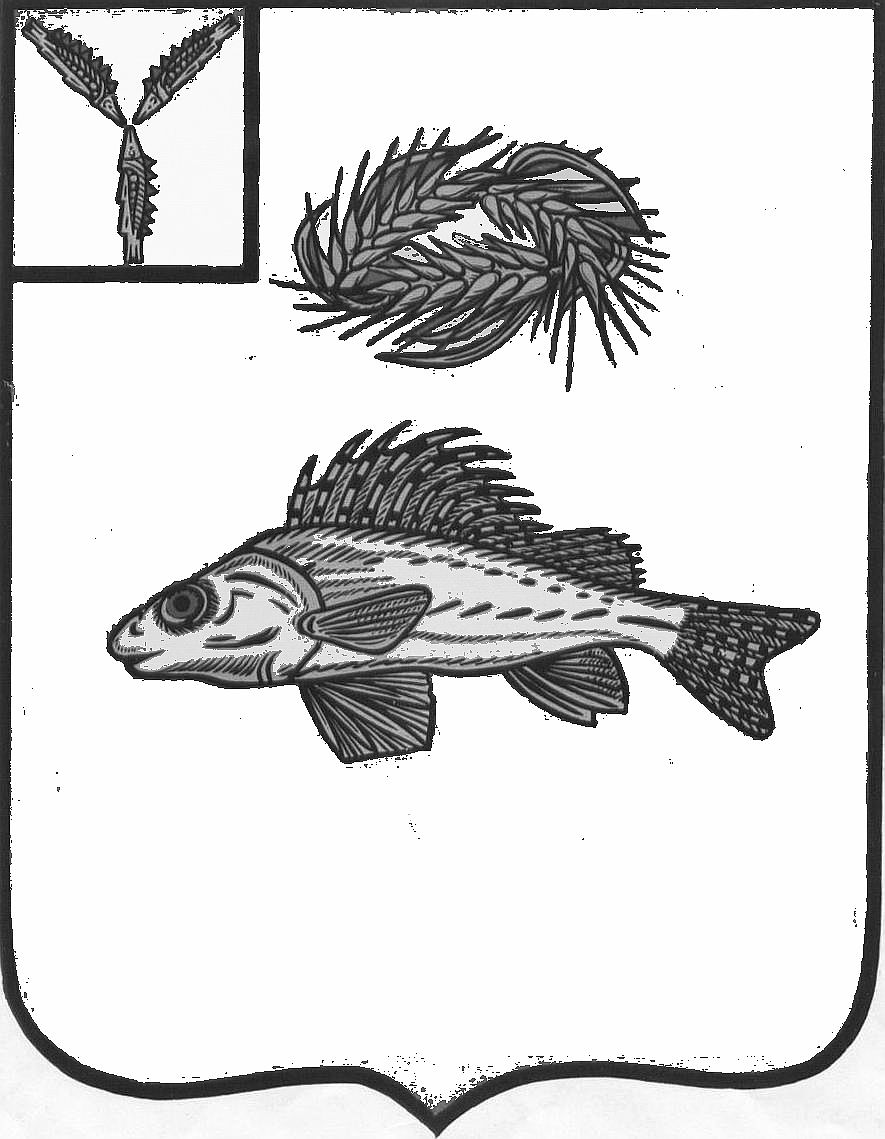 О порядке размещения информации о среднемесячной заработной плате руководителей, их заместителей и главных бухгалтеров муниципальных учреждений и муниципальных унитарных предприятий Ершовского муниципального района       В соответствии со статьей 349.5 Трудового кодекса Российской Федерации, руководствуясь Уставом  Ершовского  муниципального района,  администрация Ершовского муниципального района ПОСТАНОВЛЯЕТ:    1. Утвердить прилагаемый Порядок размещения информации о среднемесячной заработной плате руководителей, их заместителей и главных бухгалтеров муниципальных учреждений и муниципальных унитарных предприятий Ершовского муниципального района.    2. Сектору по информационным технологиям и программного обеспечения администрации Ершовского муниципального района разместить настоящее постановление на официальном сайте администрации Ершовского  муниципального района Саратовской области  в сети Интернет.Глава администрации                                        С.А. Зубрицкая                Приложение к постановлению                                администрации Ершовского муниципального                                района от 10 января  2017 г. N  03Порядок размещения информации о среднемесячной заработной плате руководителей, их заместителей и главных бухгалтеров муниципальных учреждений и муниципальных унитарных предприятий Ершовского муниципального района1. Настоящий Порядок устанавливает условия размещения информации о рассчитываемой за календарный год среднемесячной заработной плате руководителей, их заместителей и главных бухгалтеров муниципальных учреждений и муниципальных унитарных предприятий в соответствии с Трудовым кодексом Российской Федерации.2. Информация, указанная в пункте 1 настоящего Порядка, размещается в информационно-телекоммуникационной сети "Интернет" на официальных сайтах муниципальных учреждений и муниципальных унитарных предприятий.3. Информация, предусмотренная пунктом 1 Порядка, рассчитывается за календарный год и размещается в информационно-телекоммуникационной сети "Интернет" не позднее первого квартала года, следующего за отчетным, в доступном режиме для всех пользователей информационно-телекоммуникационной сети "Интернет".Информация размещается в разделе "Сведения о среднемесячной заработной плате руководителей, их заместителей, и главных бухгалтеров муниципального учреждения или унитарного предприятия» официального сайта учреждения или предприятия. Ссылка на указанный раздел (включающая полное наименование раздела) должна присутствовать на главной странице официального сайта.В составе информации, подлежащей размещению, указывается полное наименование учреждения или предприятия, занимаемая должность, а также фамилия, имя и отчество.4. В составе размещаемой на официальных сайтах информации, предусмотренной пунктом 1 и пунктом 3 Порядка, запрещается указывать данные, позволяющие определить место жительства, почтовый адрес, телефон и иные индивидуальные средства коммуникации лиц, указанных в пункте 1 Порядка, а также сведения, отнесенные к государственной тайне или сведениям конфиденциального характера.